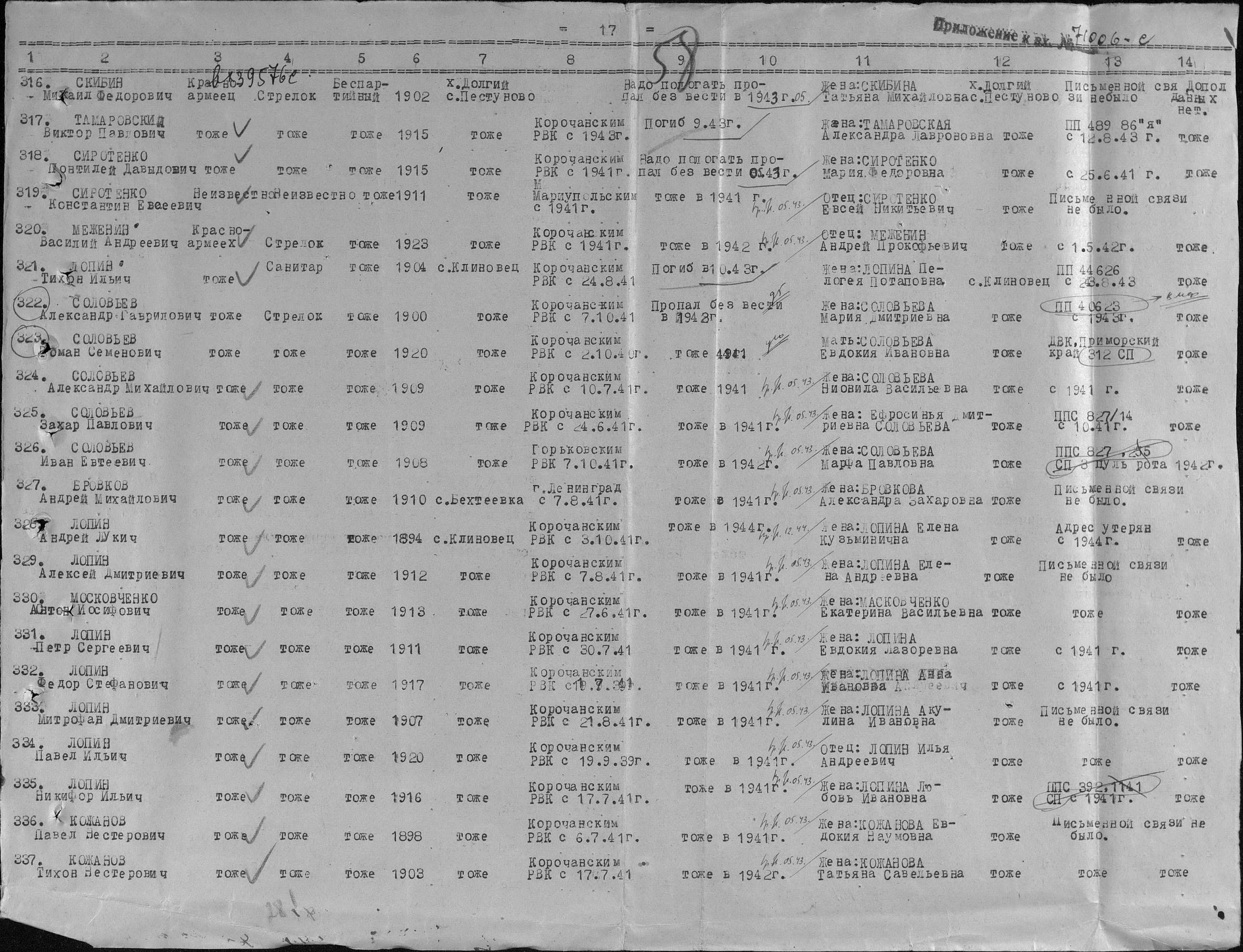 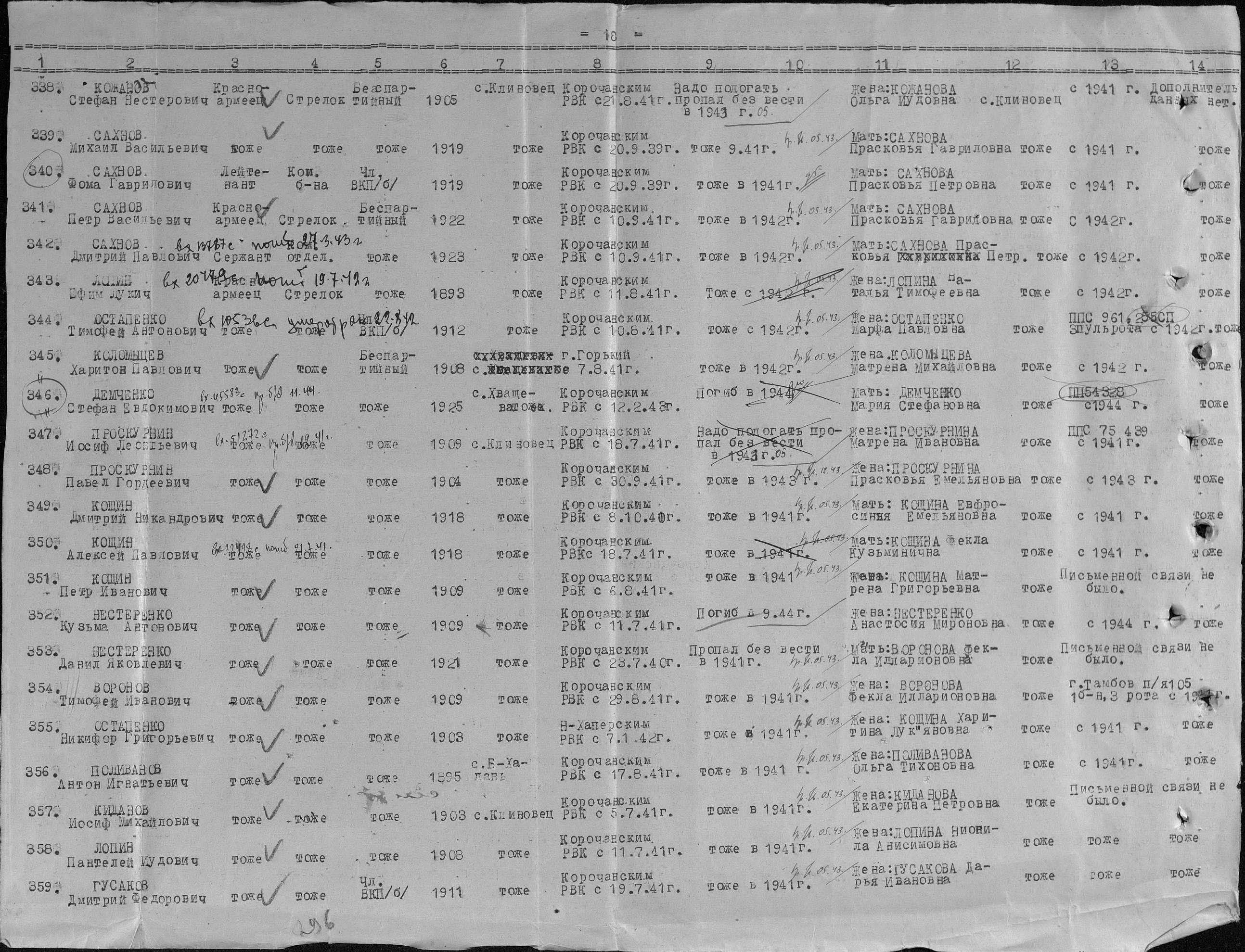 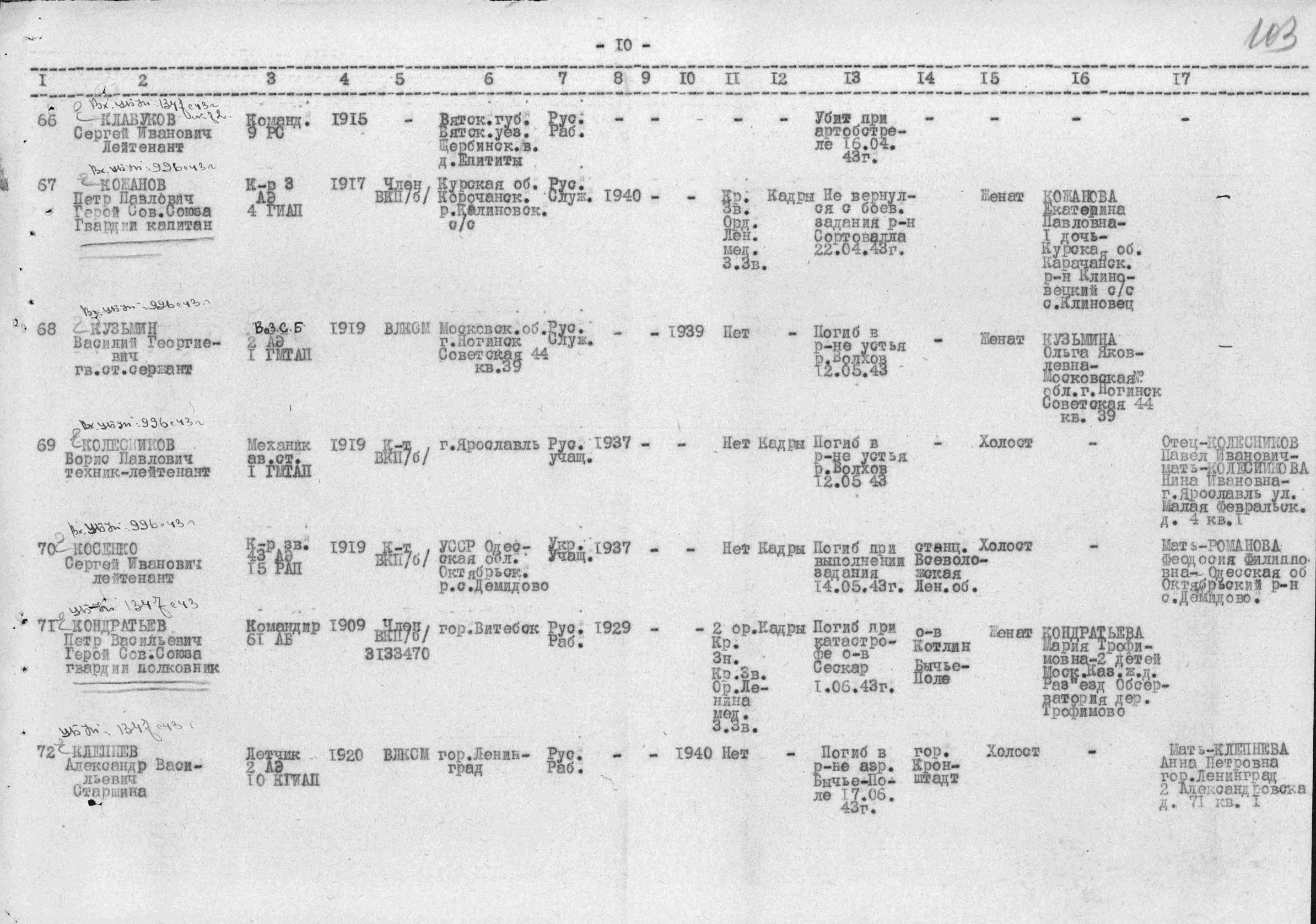 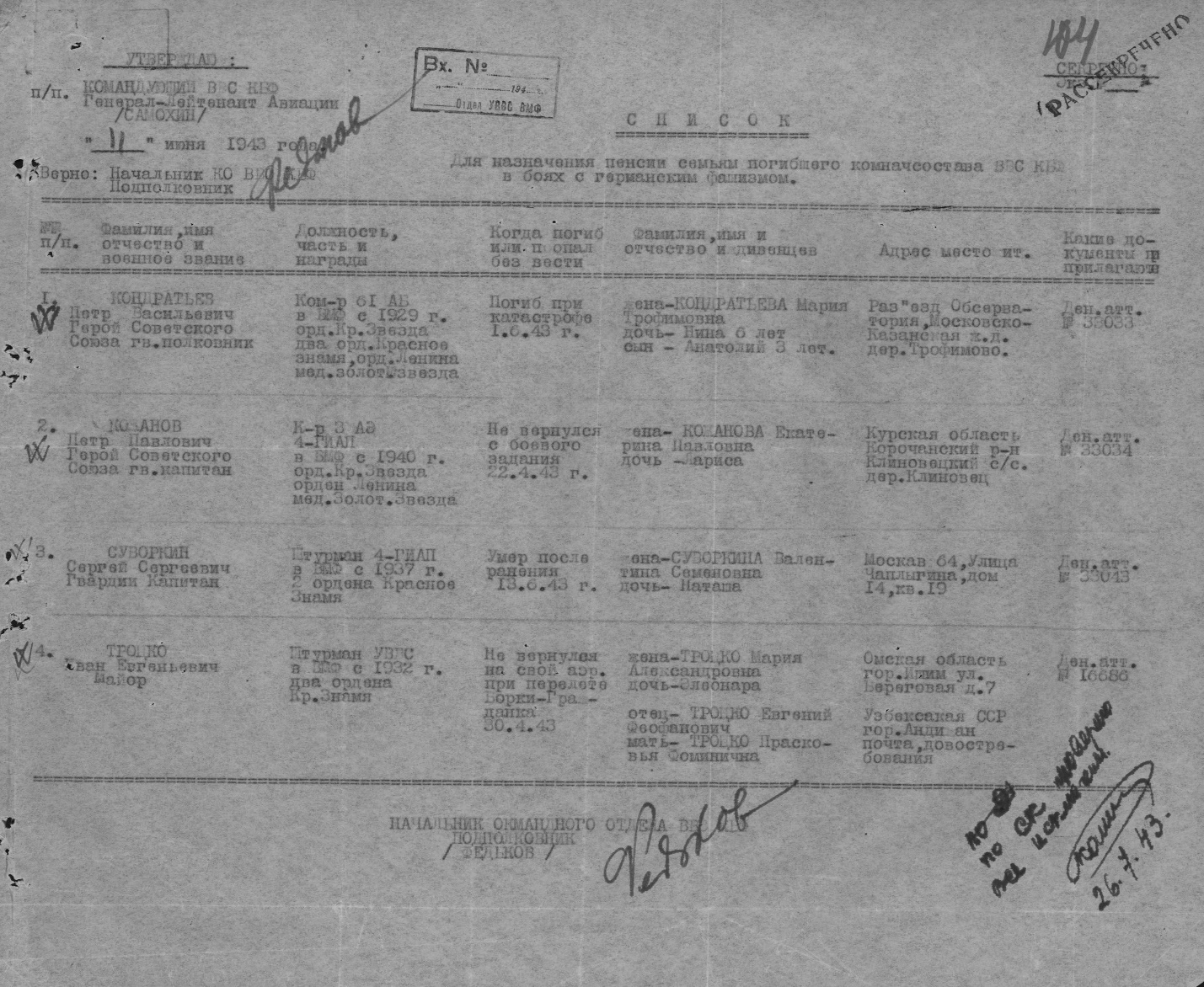 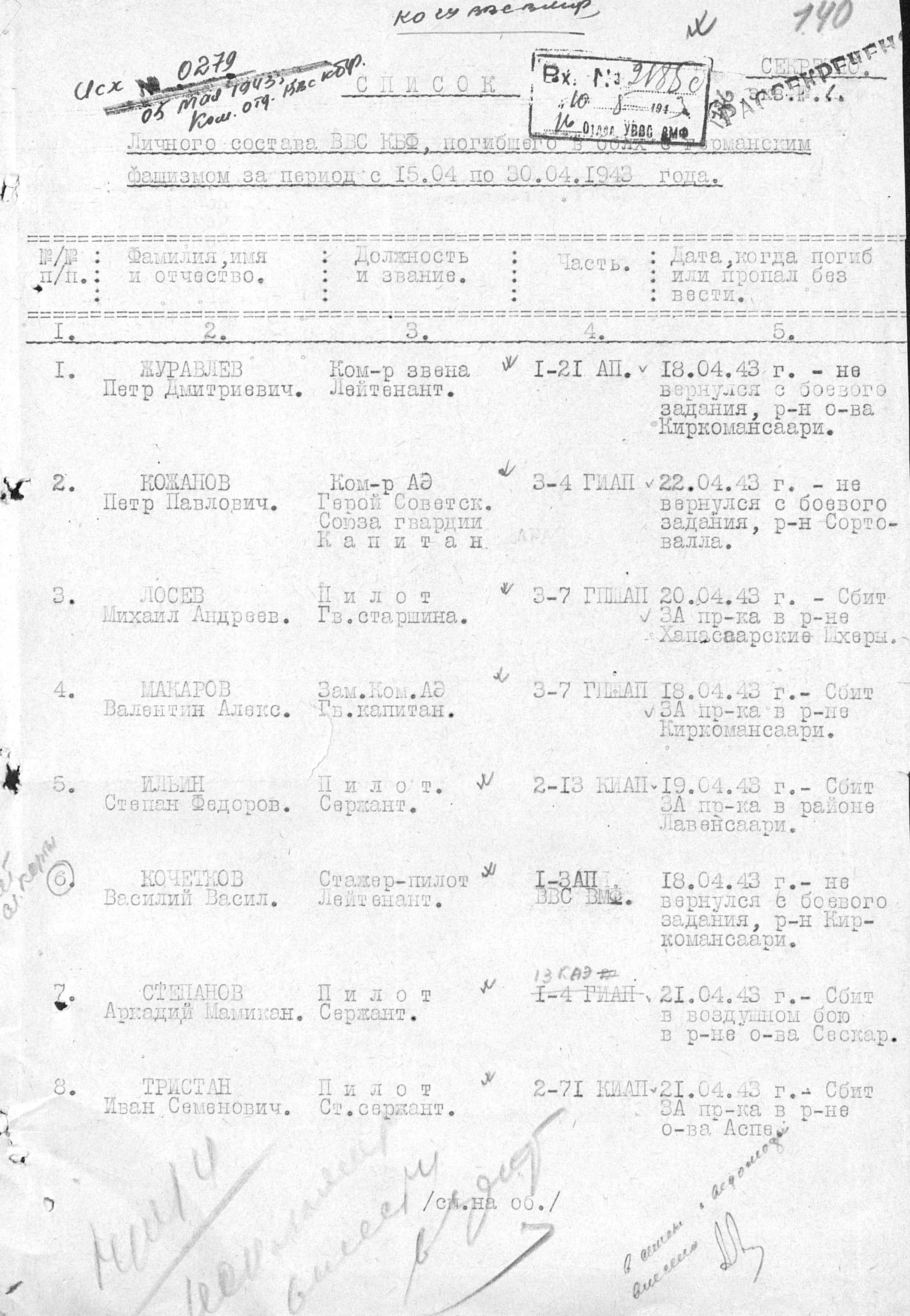 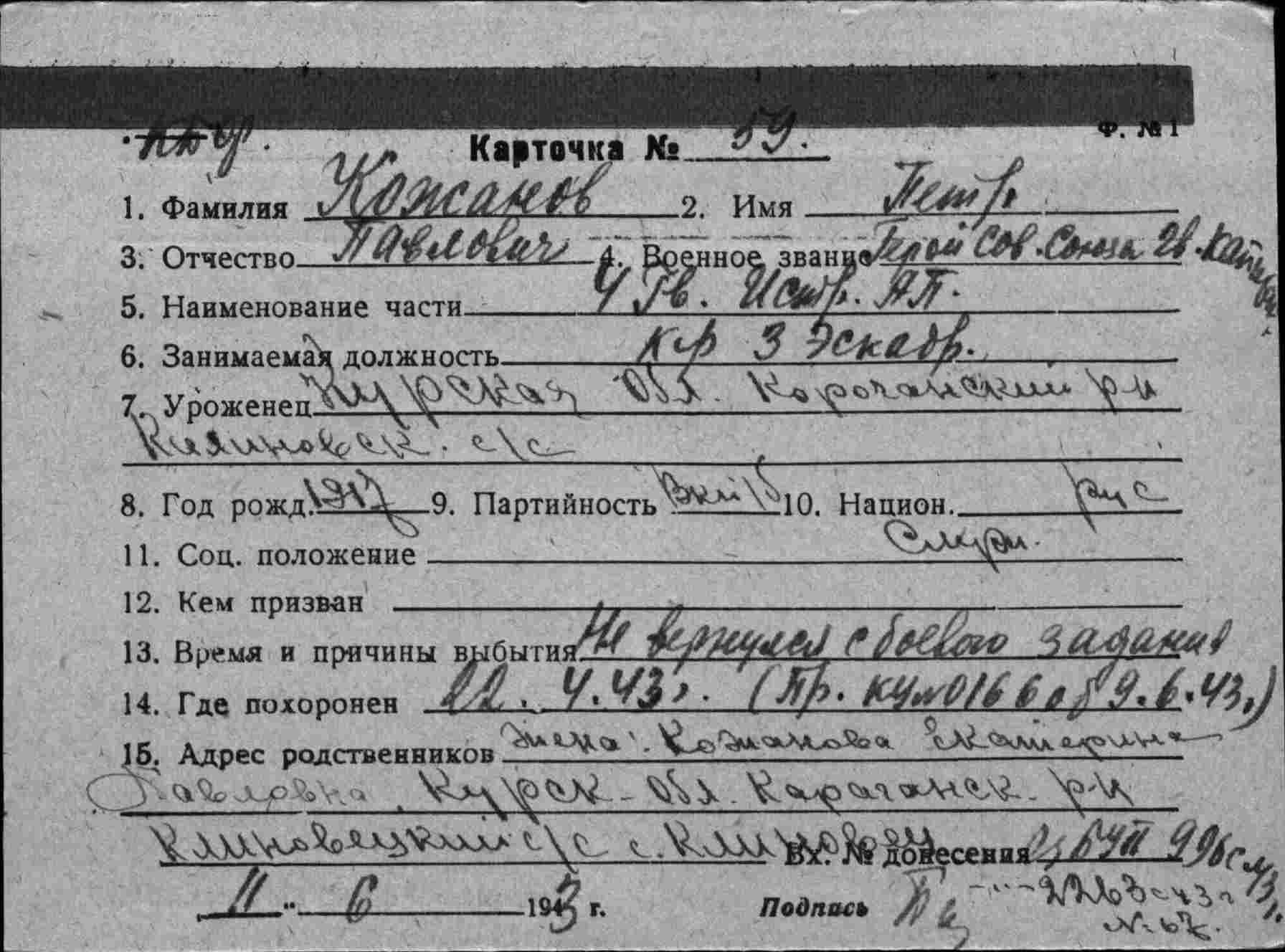 ФамилияКожановИмяТихонОтчествоНестеровичДата рождения/Возраст__.__.1903Место рожденияКурская обл., Корочанский р-н, Клиновецкий с/с, с. КлиновецДата и место призыва17.07.1941 Корочанский РВК, Курская обл., Корочанский р-нВоинское званиекрасноармеецПричина выбытияпропал без вестиДата выбытия__.05.1943Название источника информацииЦАМОНомер фонда источника информации58Номер описи источника информации18004Номер дела источника информации526Кожанов Павел Нестерович (отец героя)Имел двоих сыновей – Кожанов Петр Павлович (мой Двоюродный Дедушка) и Кожанов Леонид Павлович (мой Родной Дедушка)Когда началась война Кожанов П.Н. уже не был призывного возраста, однако, добровольно пошел на фронт из с.Клиновец в качестве рядового в ОБОЗЕ (хозяйственное обеспечение армии).Пропал без вести под Сталинградом.Кожанов Л.П. (брат героя) 13.01.1936 - 12.07.1998 во время войны был еще ребёнком.Кожанов Павел Нестерович (отец героя)Имел двоих сыновей – Кожанов Петр Павлович (мой Двоюродный Дедушка) и Кожанов Леонид Павлович (мой Родной Дедушка)Когда началась война Кожанов П.Н. уже не был призывного возраста, однако, добровольно пошел на фронт из с.Клиновец в качестве рядового в ОБОЗЕ (хозяйственное обеспечение армии).Пропал без вести под Сталинградом.Кожанов Л.П. (брат героя) 13.01.1936 - 12.07.1998 во время войны был еще ребёнком.ФамилияКожановИмяПавелОтчествоНестеровичДата рождения/Возраст__.__.1898Место рожденияКурская обл., Корочанский р-н, Клиновецкий с/с, с. КлиновецДата и место призыва06.07.1941 Корочанский РВК, Курская обл., Корочанский р-нВоинское званиекрасноармеецПричина выбытияпропал без вестиДата выбытия__.05.1943Название источника информацииЦАМОНомер фонда источника информации58Номер описи источника информации18004Номер дела источника информации526ФамилияКожановИмяСтефанОтчествоНестеровичДата рождения/Возраст__.__.1905Место рожденияКурская обл., Корочанский р-н, Клиновецкий с/с, с. КлиновецДата и место призыва21.08.1941 Корочанский РВК, Курская обл., Корочанский р-нВоинское званиекрасноармеецПричина выбытияпропал без вестиДата выбытия__.05.1943Название источника информацииЦАМОНомер фонда источника информации58Номер описи источника информации18004Номер дела источника информации526